Community project profile form Please fill in this form at the beginning of a community marine monitoring project. Store this within your community project and email a copy to communitymarinesurvey@nature.scot.Community group name:Lead contact(s): The survey or monitoring interest:Objectives summary:Why do you want to survey the marine environment?What do you want to survey or monitor?What information are you going to collect and how much time do you plan to spend collecting it?Who will analyse and use the information you collect?Will the information you collect, and the frequency with which you collect it, meet your monitoring objectives? (if the answer is no, revise your survey plans to address this)Will the data you collect be in a form that others (community members, academics, government etc.) can interpret and understand? (if the answer is no, revise your survey plans to address this)Project area Survey sites codes for monitoring: - create a site code for use in file naming conventionsOther notes:List methods from the handbook you are likely to use:Time allocated to survey or monitoring: list dates annually Anticipated duration: ______ yearsWho will analyse:Who will use:Describe what area your survey or monitoring project will survey within:Insert a map of your project area with a project area box drawn on: 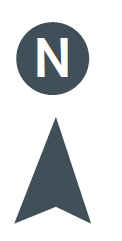 